Таблица 1Данные метеорологических наблюдений за прошедшие и текущие суткиПримечание: 900 - время местное* - нет данных.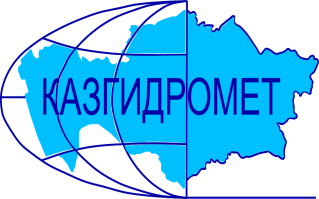 РЕСПУБЛИКАНСКОЕ ГОСУДАРСТВЕННОЕ ПРЕДПРИЯТИЕ «КАЗГИДРОМЕТ»ДЕПАРТАМЕНТ ГИДРОЛОГИИГидрометеорологическая информация №37включающая: данные о температуре воздуха. осадках. ветре и высоте снежного покрова по состоянию на 22 февраля 2024 г.Гидрометеорологическая информация №37включающая: данные о температуре воздуха. осадках. ветре и высоте снежного покрова по состоянию на 22 февраля 2024 г.ОбзорЗа прошедшие сутки в горных районах наблюдались небольшие осадки. Снежный покров продолжает оседать и уплотняться. Температурный фон в горах: на востоке днем в пределах 15-31°С мороза, ночью 24-44°С мороза, наиболее низкая температура на МС Зыряновск – 44°С мороза; на юге-востоке 9°С – 17°С мороза, на МС Лепси до 34°С мороза; на юге 3–10°С мороза.            Не рекомендуется выход на крутые заснеженные склоны в бассейнах рек Улкен и Киши Алматы из-за возможного провоцирования схода лавин. Будьте осторожны в горах!Прогноз погоды по горам на 23 февраля 2024 г.Илейский Алатау: днем снег. Ветер юго-восточный  9-14 м/с. на 2000 м: Температура воздуха ночью 10-15, днем 2-7 мороза.на 3000 м: Температура воздуха ночью 15-20, днем 8-13 мороза.Жетысуский Алатау: днем временами снег. Ветер юго-восточный 9-14 м/с.на 2000 м: Температура воздуха ночью 14-19, днем 6-11 мороза.на 3000 м: Температура воздуха ночью 16-21, днем 7-12 мороза.Киргизский Алатау: местами снег, туман, низовая метель. Днем местами гололед. Ветер северо-западный 9-14, местами 15-20 м/с. Температура воздуха ночью 13-18, днем 8-13 мороза.Таласский Алатау: временами снег, туман, гололед. Ветер юго-западный с переходом на северо-западный 8-13 м/с. Температура воздуха ночью 8-13, днем 0-5 мороза.Западный Алтай: без осадков. Ветер восточный, юго-восточный 9-14, днем местами порывы 15-18 м/с. Температура воздуха ночью 32-37 мороза, местами сильный мороз 42 градуса, днем 12-17, местами 20 мороза.Тарбагатай: без осадков. Ветер восточный, юго-восточный 9-14, днем местами 15-18 м/с. Температура воздуха ночью 30-35, местами 26 мороза, днем 12-17, местами 6 мороза.ОбзорЗа прошедшие сутки в горных районах наблюдались небольшие осадки. Снежный покров продолжает оседать и уплотняться. Температурный фон в горах: на востоке днем в пределах 15-31°С мороза, ночью 24-44°С мороза, наиболее низкая температура на МС Зыряновск – 44°С мороза; на юге-востоке 9°С – 17°С мороза, на МС Лепси до 34°С мороза; на юге 3–10°С мороза.            Не рекомендуется выход на крутые заснеженные склоны в бассейнах рек Улкен и Киши Алматы из-за возможного провоцирования схода лавин. Будьте осторожны в горах!Прогноз погоды по горам на 23 февраля 2024 г.Илейский Алатау: днем снег. Ветер юго-восточный  9-14 м/с. на 2000 м: Температура воздуха ночью 10-15, днем 2-7 мороза.на 3000 м: Температура воздуха ночью 15-20, днем 8-13 мороза.Жетысуский Алатау: днем временами снег. Ветер юго-восточный 9-14 м/с.на 2000 м: Температура воздуха ночью 14-19, днем 6-11 мороза.на 3000 м: Температура воздуха ночью 16-21, днем 7-12 мороза.Киргизский Алатау: местами снег, туман, низовая метель. Днем местами гололед. Ветер северо-западный 9-14, местами 15-20 м/с. Температура воздуха ночью 13-18, днем 8-13 мороза.Таласский Алатау: временами снег, туман, гололед. Ветер юго-западный с переходом на северо-западный 8-13 м/с. Температура воздуха ночью 8-13, днем 0-5 мороза.Западный Алтай: без осадков. Ветер восточный, юго-восточный 9-14, днем местами порывы 15-18 м/с. Температура воздуха ночью 32-37 мороза, местами сильный мороз 42 градуса, днем 12-17, местами 20 мороза.Тарбагатай: без осадков. Ветер восточный, юго-восточный 9-14, днем местами 15-18 м/с. Температура воздуха ночью 30-35, местами 26 мороза, днем 12-17, местами 6 мороза.Адрес: 020000. г. Астана. пр. Мәңгілік Ел 11/1. РГП «Казгидромет»; e-mail: ugpastana@gmail.com; тел/факс: 8-(717)279-83-94Дежурный гидропрогнозист: Молдагалиева А..; Дежурный синоптик: Медеуова Г.А.Адрес: 020000. г. Астана. пр. Мәңгілік Ел 11/1. РГП «Казгидромет»; e-mail: ugpastana@gmail.com; тел/факс: 8-(717)279-83-94Дежурный гидропрогнозист: Молдагалиева А..; Дежурный синоптик: Медеуова Г.А.Примечание: Количественные характеристики метеовеличин приведены в таблице 1.Примечание: Количественные характеристики метеовеличин приведены в таблице 1.№ по схе-меНазваниястанций и постовв горных районах КазахстанаВысота станции над уровнемморяВысотаснежногопокров. см.  в 90022.02Количествоосадков. ммКоличествоосадков. ммИзменениевысотыснега в см. за суткиСкорость.направление ветра в м/с.в 90022.02Температуравоздуха. ° CТемпературавоздуха. ° CЯвления погоды№ по схе-меНазваниястанций и постовв горных районах КазахстанаВысота станции над уровнемморяВысотаснежногопокров. см.  в 90022.02задень21.02заночь22.02Изменениевысотыснега в см. за суткиСкорость.направление ветра в м/с.в 90022.02t ° Сmаx21.02t ° Св 90022.02Явления погодыЗападный и Южный АлтайЗападный и Южный АлтайЗападный и Южный АлтайЗападный и Южный АлтайЗападный и Южный АлтайЗападный и Южный АлтайЗападный и Южный АлтайЗападный и Южный АлтайЗападный и Южный АлтайЗападный и Южный АлтайЗападный и Южный Алтай1МС Лениногорск 8099900-В-2-16.0-29.02МС Самарка4968100-В-1-23.0-31.03МС Зыряновск45513300-2ЮВ-1-31.0-44.04МС Катон-Карагай10676300-В-4-21.0-24.05МС Заповедник Маркаколь145015100-2штиль-28.0-39.0Хребет ТарбагатайХребет ТарбагатайХребет ТарбагатайХребет ТарбагатайХребет ТарбагатайХребет ТарбагатайХребет ТарбагатайХребет ТарбагатайХребет ТарбагатайХребет ТарбагатайХребет Тарбагатай6МС Уржар4896600-1штиль-15.0-33.0хребет Жетысуский (Джунгарский) Алатаухребет Жетысуский (Джунгарский) Алатаухребет Жетысуский (Джунгарский) Алатаухребет Жетысуский (Джунгарский) Алатаухребет Жетысуский (Джунгарский) Алатаухребет Жетысуский (Джунгарский) Алатаухребет Жетысуский (Джунгарский) Алатаухребет Жетысуский (Джунгарский) Алатаухребет Жетысуский (Джунгарский) Алатаухребет Жетысуский (Джунгарский) Алатаухребет Жетысуский (Джунгарский) Алатау7МС Лепси101248-1штиль-12.5-16.48МС Когалы1410690штиль-7.2-12.7хребет Узынкара (Кетмень)хребет Узынкара (Кетмень)хребет Узынкара (Кетмень)хребет Узынкара (Кетмень)хребет Узынкара (Кетмень)хребет Узынкара (Кетмень)хребет Узынкара (Кетмень)хребет Узынкара (Кетмень)хребет Узынкара (Кетмень)хребет Узынкара (Кетмень)хребет Узынкара (Кетмень)9МС Кыргызсай127390.3-1ВЮВ-1-8.2-8.9сл.снегхребет Илейский (Заилийский) Алатаухребет Илейский (Заилийский) Алатаухребет Илейский (Заилийский) Алатаухребет Илейский (Заилийский) Алатаухребет Илейский (Заилийский) Алатаухребет Илейский (Заилийский) Алатаухребет Илейский (Заилийский) Алатаухребет Илейский (Заилийский) Алатаухребет Илейский (Заилийский) Алатаухребет Илейский (Заилийский) Алатаухребет Илейский (Заилийский) Алатау10АМС т/б Алматау187069-6штиль-7.5-10.011СЛС Шымбулак220074-1В-1-7.7-12.112СЛС БАО251695-1Ю-1-6.5-15.713МС  Мынжилки301753-1ССВ-3-12.5-13.314АМС пер.Ж-Кезен333355-1ЮЗ-6/13-13.2-17.2хребет Каратаухребет Каратаухребет Каратаухребет Каратаухребет Каратаухребет Каратаухребет Каратаухребет Каратаухребет Каратаухребет Каратаухребет Каратау15МС Ачисай82140.80штиль-3.1 -6.9снегхребет Таласский Алатаухребет Таласский Алатаухребет Таласский Алатаухребет Таласский Алатаухребет Таласский Алатаухребет Таласский Алатаухребет Таласский Алатаухребет Таласский Алатаухребет Таласский Алатаухребет Таласский Алатаухребет Таласский Алатау16МС Чуулдак194777-2     ССВ-2-6.0-10.2